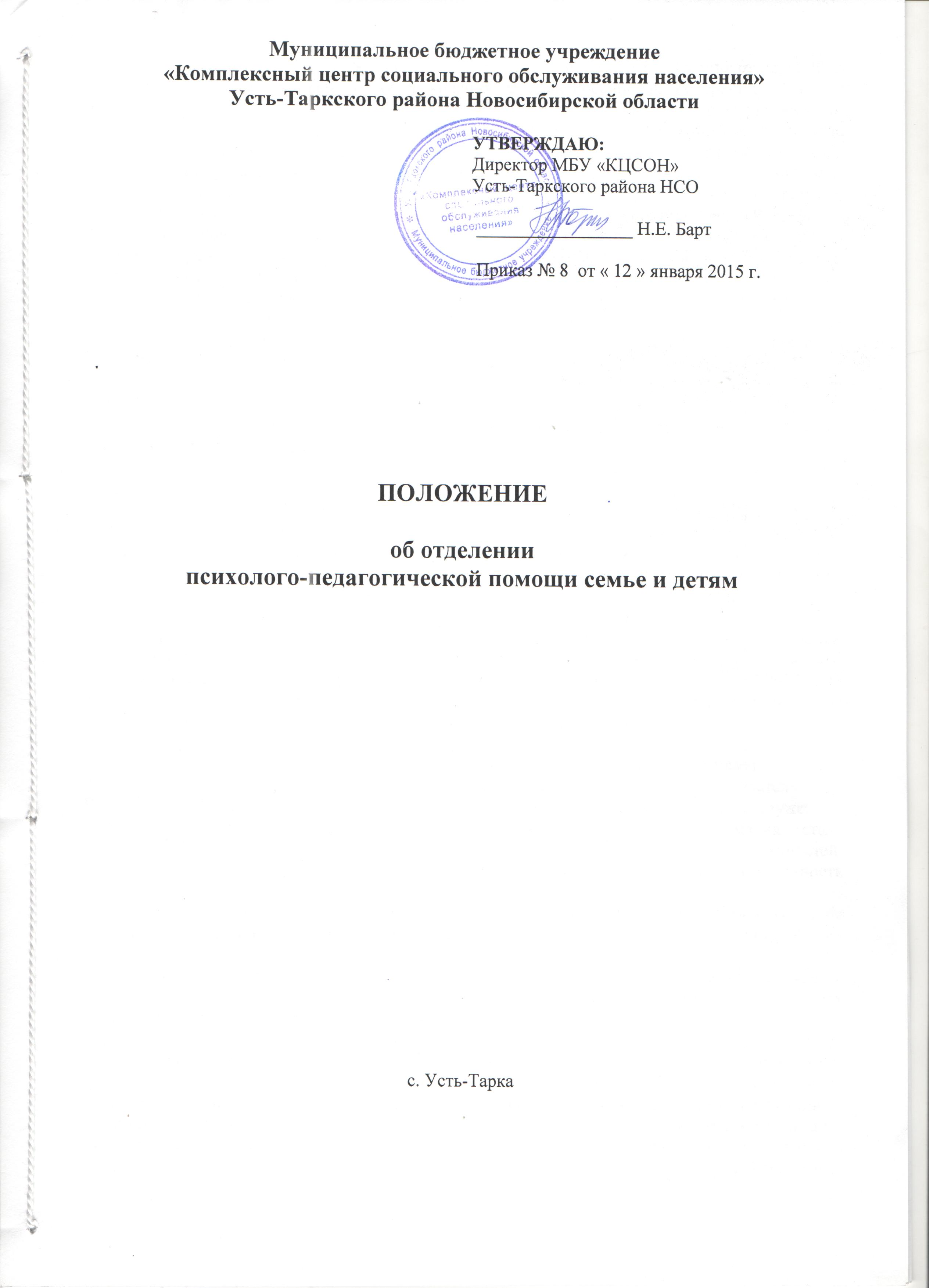 1. Общие  положения1.1. Настоящее Положение разработано в соответствии с Федеральным законом от 28.12.2013 №442-ФЗ «Об основах социального обслуживания граждан Российской Федерации», Законом Новосибирской области от 18.12.2014 № 499-ОЗ «Об отдельных вопросах организации социального обслуживания  граждан Новосибирской области», Приказом министерства социального развития Новосибирской области от 31.10.2014 № 1288 «Об утверждении Порядка предоставления социальных услуг» (в редакции приказа  от 31.12.2014 №1525 « О внесении изменений  в приказ министерства социального развития Новосибирской области» , Уставом МБУ «КЦСОН» Усть-Таркского района НСО и иным законодательством Российской Федерации и Новосибирской области  в сфере социального обслуживания и предоставления социальных услуг (Приложение № 1 «Правовые и нормативные акты РФ и Новосибирской области, в соответствии с которыми отделение осуществляет свою деятельность»). 1.2 Положение  устанавливает правила предоставления социальных услуг в отделении психолого-педагогической помощи семье и детям (далее – Отделение). Отделение является структурным подразделением МБУ «КЦСОН» Усть-Таркского района НСО (далее - Учреждение)1.3. Муниципальное бюджетное учреждение «Комплексный центр социального обслуживания населения» Усть-Таркского района Новосибирской области, включен   Министерством социального развития Новосибирской области  в реестр поставщиков социальных услуг (далее по тексту – поставщик социальных услуг).1.4. Место нахождения Отделения: Новосибирская область, Усть-Таркский район, с. Усть-Тарка, ул. Иванова 7.Контактный телефон: 8-383-72-23-547;1.5. Отделение предоставляет  социальные услуги в полустационарной форме социального обслуживания получателям социальных услуг в определенное время суток и включает в себя оказание социальных услуг, необходимых гражданину с учетом индивидуальной нуждаемости1.6.  Отделение создается и ликвидируется по решению директора Учреждения в порядке, определенном Уставом Учреждения и действующим законодательством.1.7. Контроль за деятельностью по предоставлению социальных услуг в  отделении осуществляется  администрацией Учреждения, заведующим Отделения.На основании постановления правительства Новосибирской области от 15.09.2014 г. № 375-п, региональный государственный контроль (надзор) в сфере социального обслуживания  осуществляется министерством социального развития Новосибирской области.  2. Конфиденциальность информации о получателях социальных услуг2.1. В Отделении не допускается разглашение  информации, отнесенной законодательством Российской Федерации к информации конфиденциального характера  или служебной информации, о получателях социальных  услуг лицами, которым это информация  стала известна  в связи с исполнением профессиональных, служебных и (или) иных обязанностей. Разглашение информации о получателях социальных услуг влечет за собой ответственность  соответствии с Законодательством Российской Федерации. 2.2. Допускается передача информации о получателе социальных услуг другим лицам, согласия получателя социальных  услуг или его законного представителя данного в письменной форме (заявление).2.3. Предоставление информации о получателе социальных услуг без его согласия допускается на основании части 3 ст. 6 Федерального закона от 28.12.2013 № 442-ФЗ «Об основах социального обслуживания граждан Российской Федерации»3. Межведомственное взаимодействие при организации социального обслуживания.3.1 Отделение  осуществляет межведомственное взаимодействие при организации социального обслуживания  и социального сопровождения  на основании регламента межведомственного взаимодействия органов государственной власти Новосибирской области в связи с реализаций полномочий Новосибирской области в сфере социального обслуживания утвержденного приказом от 28.10.2014 № 1262  Министерства социального развития Новосибирской области.4. Организация деятельности Отделения4.1. Отделение психолого-педагогической помощи семье и детям предоставляет социальные услуги в полустационарной форме социального обслуживания гражданам Российской Федерации, иностранным гражданам и лицам без гражданства, постоянно проживающим на территории Российской Федерации, беженцам, признанным нуждающимся в социальном обслуживании в полустационарной форме социального обслуживания (далее по тексту получатели социальных услуг).4.2. Социальное обслуживание в полустационарной форме социального обслуживания в Отделение психолого-педагогической помощи семье и детям предоставляется получателям социальных услуг в определенное время суток и включает в себя оказание социальных услуг, необходимых гражданину с учетом его индивидуальной нуждаемости.4.3.  Руководство и контроль текущей деятельностью Отделения осуществляет заведующий отделением. 4.4. Заведующий Отделением назначается и увольняется приказом директора Учреждения.4.5. Заведующий Отделением действует от имени Учреждения в пределах полномочий, определяемых должностной инструкцией, Уставом Учреждения, настоящим Положением 4.6. Предоставление социальных услуг осуществляется заведующим отделения, 3  психологами, социальным педагогом состоящими в штате Отделения. (Приложение № 2 «Штатное расписание отделения»).4.7. Лица, принимаемые на должности указанные в п.4.6. проходят предварительный медицинский осмотр  (флюорографическое обследование, осмотр дерматолога и терапевта и т.д.) с оформлением допуска к работе. Дальнейший порядок и периодичность медицинских осмотров устанавливается местными органами здравоохранения и санэпиднадзора с учетом конкретной эпидемиологической обстановки.4.8. На всех работников Отделения распространяются трудовые и социальные гарантии, а также требования по охране труда и технике безопасности, установленные законодательством Российской Федерации и локальными документами Учреждения. 4.9. Услуги оказываются работниками Отделения в соответствии с их должностными инструкциями.4.10. При оказании услуг работники Отделения должны проявлять к получателям социальных услуг  максимальную чуткость, вежливость, внимание, выдержку, предусмотрительность, терпение, а так же учитывать их физическое и психическое состояние. 5. Права получателя социальных услуг, обязанности поставщика социальных услуг и виды социальных услуг,  предоставляемых в отделении.5.1. При получении социальных услуг в полустационарной форме социального обслуживания в Отделении психолого-педагогической помощи семье и детям получатели социальных услуг имеют право на:            1) уважительное и гуманное отношение;2) получение бесплатно в доступной форме информации о своих правах и обязанностях, видах социальных услуг, сроках, порядке и об условиях их предоставления, о тарифах на эти услуги и об их стоимости для получателя социальных услуг, о возможности получения этих услуг бесплатно, а также о поставщиках социальных услуг;3) отказ от предоставления социальных услуг;4) конфиденциальность информации личного характера, ставшей известной при оказании социальных услуг;5) защиту прав и законных интересов, в том числе в судебном порядке.5.2. При предоставлении социальных услуг  поставщик  социальных услуг обязан:1) соблюдать права человека и гражданина;2) обеспечивать неприкосновенность личности и безопасность получателей социальных услуг;3) обеспечить ознакомление получателей социальных услуг (их законных представителей) со своими правоустанавливающими документами, на основании которых поставщик осуществляет свою деятельность и оказывает социальные услуги;4) исполнять иные обязанности, связанные с реализацией прав получателей социальных услуг на социальное обслуживание в форме социального обслуживания на дому.5.3. При предоставлении социальных услуг в Отделении обеспечены условия доступности предоставления социальных услуг для получателей социальных услуг - инвалидов и других лиц с учетом ограничений их жизнедеятельности, в частности, обеспечивают:1) возможность сопровождения получателя социальных услуг при передвижении по территории организации социального обслуживания, а также при пользовании услугами;2) возможность для самостоятельного передвижения по территории организации социального обслуживания, входа, выхода и перемещения внутри такой организации для отдыха в сидячем положении;3) оказание иных видов посторонней помощи.5.4. Информирование граждан о порядке предоставления социальных услуг в полустационарной форме социального обслуживания, перечне предоставляемых социальных услуг осуществляется  непосредственно в Отделении, оказывающего  социальные услуги в полустационарной форме социального обслуживания, с использованием электронной и телефонной связи, информационно-телекоммуникационной сети Интернет, иными общедоступными способами.5.5. Социальные  услуги, предоставляются в Отделении в полустационарной  форме социального обслуживания на основании Закона Новосибирской области от 18.12.2014 № 499-ОЗ «Об отдельных вопросах организации социального обслуживания граждан в Новосибирской области».В Отделении  предоставляются следующие виды социальных услуг с учетом индивидуальных потребностей получателей социальных услуг:5.5.1.Социально-психологические:а) консультация психолога;б) составление индивидуального плана социально-психологической реабилитации;в) подготовка характеристик (психологическая диагностика и обследование личности);г) тестирование (психологическая диагностика и обследование личности);д) психокоррекционное занятие (групповое);е) психокоррекционное занятие (индивидуальное);ё) психологическая, в том числе экстренная, помощь;ж) психологический тренинг;з) социально-психологический патронаж;и) оказание консультативной помощи анонимно, в том числе с использованием телефона доверия.5.5.2. Социально-педагогические:а) тестирование;б) консультация педагога;в) коррекционное занятие (групповое);г) коррекционное занятие (индивидуальное);д) социально-педагогический патронаж;е) организация и проведение культурно-развлекательной программы;ё) организация и проведение клубной и кружковой работы для формирования и развития  позитивных интересов;ж) проведение бесед и дискуссий (группа не менее 10 человек)з) содействие в восстановлении утраченных контактов с семьей, внутри семьи;и) предоставление печатных изданий, настольных игрк) обучение навыкам самообслуживания, поведения в быту и общественных местах, самоконтролю, навыкам общения и другим формам жизнедеятельности. Индивидуальное занятие.л) обучение навыкам самообслуживания, поведения в быту и общественных местах, самоконтролю, навыкам общения и другим формам жизнедеятельности. Групповое занятие.м) обучение родительским функциям, в том числе организация жизни ребёнка по возрастному режиму, одевание ребёнка, развитие ребёнка, уходу за больным ребёнком.н) содействие в организации обучения, определении оптимальной формы обучения, в том числе сбор документов, необходимых для приёма в образовательную организацию.0) организация помощи родителям или законным представителям детей-инвалидов, воспитываемых дома, в обучении таких детей навыкам самообслуживания, общения и контроля, направленным на развитие личности;п) обучение родственников практическим навыкам общего ухода за тяжелобольными получателями социальных услуг, получателями социальных услуг, имеющими ограничения жизнедеятельности, в том числе детьми-инвалидами;р) организация и проведение клубной и кружковой работы для формирования и развития позитивных интересов;5.5.3. Социально-правовые:а) оказание помощи в получении юридических услуг (в том числе консультирование);5.5.4. Социально-трудовые:а) консультирование по выбору профессии в соответствии с физическими возможностями и умственными способностями;б) групповое занятие по профориентации (при наличии рекомендации ИПР);в) индивидуальное занятие по профориентации (при наличии рекомендации ИПР); г)  организация помощи в получении образования, инвалидами (детьми-инвалидами) в соответствии с их способностями;5.5.5. Услуги в целях повышения коммуникативного потенциала, имеющих ограничения жизнедеятельности, в т.ч. детей-инвалидов:а) обучение навыкам поведения в быту и общественных местах (групповые, индивидуальные занятия)5.5.6. Социально-медицинские услуги:а) содействие в прохождение курса лечения от алкогольной и наркотической зависимости;б) проведение мероприятий, направленных на формирование здорового образа жизни;5.5.7.Социальное сопровождениеа) издание и распространение методических пособий, листовок, буклетов по актуальным социальным проблемам;б) содействие в комплексном взаимодействии специалистов системы профилактики безнадзорности и правонарушений несовершеннолетних для решения конкретных проблем у получателей социальных услуг;5.6  Социальные услуги в Отделении предоставляются на основании Стандартов  социальных услуг в полустационарной  форме социального обслуживания на основании приказа министерства социального развития Новосибирской области № 1446 от 23.12.2014 «Об утверждении  Стандартов социальных услуг, предоставляемых поставщиками социальных услуг» (в редакции приказа № 305 от 16.04.2015г.)6. Порядок принятия (зачисления) граждан на социальное обслуживание, порядок   заключения договора,  порядок оплаты за получение социальных услуг  и прекращение предоставления социальных услуг.6.1.  Отделение психолого-педагогической помощи семье и детям предоставляют социальные услуги в полустационарной форме социального обслуживания  гражданам, сохранившим способность к самообслуживанию и активному передвижению, признанным нуждающимся в социальном обслуживании в полустационарной форме социального обслуживания.Социальное обслуживание в полустационарной форме осуществляется в целях улучшения условий жизнедеятельности получателей социальных услуг, посредством оказания получателям социальных услуг постоянной, периодической, разовой помощи.6.2. При принятии на социальное обслуживание в полустационарной форме  в Отделение гражданин (его законный представитель) предъявляет следующий документы :- решение уполномоченного органа о признании гражданина нуждающимся, в социальном обслуживании в полустационарной форме социального обслуживания;  - личное дело (оформленное уполномоченным органом);- индивидуальную программу предоставления социальных услуг. 6.3. Социальные услуги в Отделении  предоставляются гражданину на основании письменного заявления и  договора о предоставлении социальных услуг в полустационарной форме социального обслуживания (далее – договор), заключаемого между поставщиком социальных услуг и гражданином или его законным представителем в течение суток с даты представления индивидуальной программы предоставления социальных услуг поставщику социальных услуг. В случае отсутствия законных представителей недееспособного, несовершеннолетнего гражданина договор в отношении него заключается между поставщиком социальных услуг и органом опеки и попечительства, расположенным по месту нахождения поставщика социальных услуг.6.4. Существенными условиями договора являются положения, определенные индивидуальной программой, а также стоимость социальных услуг в случае, если они предоставляются за плату или частичную плату.При заключении договора гражданин (законный представитель несовершеннолетнего, недееспособного гражданина) ознакамливается  с условиями предоставления социальных услуг в полустационарной форме, правилами внутреннего распорядка поставщика социальных услуг, ему предоставляется  информация о правах, обязанностях, о видах социальных услуг, которые будут предоставлены, сроках, порядке их предоставления, стоимости оказания социальных услуг.6.5. В течение 10 рабочих дней после принятия от получателя социальных услуг заявления об оказании социальных услуг поставщиком социальных услуг осуществляется включение информации о получателе социальных услуг в регистр получателей социальных услуг.6.6. Индивидуальная программа пересматривается не реже, чем один раз в три года. Пересмотр индивидуальной программы осуществляется с учетом результатов реализованной индивидуальной программы. При изменении обстоятельств, влияющих на признание гражданина нуждающимся в социальном обслуживании, изменении потребности гражданина в социальных услугах, гражданин или его законный представитель, а также государственные органы, органы местного самоуправления, общественные объединения, а также поставщик социальных услуг вправе обратиться в уполномоченный орган с заявлением о пересмотре индивидуальной программы, с приложением документов, подтверждающих изменение указанных выше обстоятельств. Социальные услуги в полустационарной форме социального обслуживания предоставляются получателю социальных услуг в сроки, определенные в индивидуальной программе и в договоре.При расчете объема предоставления социальных услуг в полустационарной форме социального обслуживания учитываются установленные в соответствии с федеральным законодательством и законодательством Новосибирской области нормы и нормативы, исходя из которых, осуществляется предоставление социальных услуг в полустационарной форме социального обслуживания. В случае если соответствующие нормы и нормативы не установлены, объем предоставления социальной услуги в полустационарной форме социального обслуживания не может быть меньше объема, предусмотренного получателю социальных услуг в индивидуальной программе и договоре.6.7 Социальные услуги предоставляются в полустационарной форме социального обслуживания бесплатно,  за плату, частичную плату.6.7.1. Социальные услуги в полустационарной форме социального обслуживания предоставляются бесплатно в объемах, определенных индивидуальной программой предоставления социальных услуг, следующим категориям граждан:- несовершеннолетним детям;- лицам, пострадавшим в результате чрезвычайных ситуаций, вооруженных межнациональных (межэтнических) конфликтов;-  инвалидам, при условии предоставления социальных услуг в соответствии с индивидуальной программой реабилитации инвалида.На основании постановления Правительства Новосибирской области от 05.03.2015 № 74-п «О дополнительных категориях граждан, которым социальные услуги в Новосибирской области  предоставляются бесплатно». В полустационарной форме социального обслуживания социальные услуги предоставляются бесплатно следующим категориям лиц:-инвалиды Великой Отечественной войны;участники Великой Отечественной войны;одиноко проживающие супруги погибших (умерших) инвалидов Великой Отечественной войны, участников Великой Отечественной войны;один из родителей (опекунов, попечителей) с ребенком-инвалидом (детьми-инвалидами);один из родителей (опекунов, попечителей) с ребенком (детьми) с ограниченными возможностями здоровья;один из родителей (опекунов, попечителей) с ребенком (детьми), испытывающим (испытывающими) трудности в социальной адаптации, а также при отсутствии возможности обеспечения ухода за ребенком, детьми, при отсутствии попечения над ним (ними), при наличии внутрисемейного конфликта, посттравматических расстройств, в том числе психологических травм у ребенка (детей), полученных вследствие пережитых чрезвычайных ситуаций, и (или) наличии суицидальных намерений, при нарушении прав и законных интересов ребенка;женщины, подвергшиеся психическому и (или) физическому насилию, а также при наличии риска искусственного прерывания беременности не по медицинским показаниям, при наличии обстоятельств, вызывающих риск оставления ребенка без попечения, наличии внутрисемейного конфликта, посттравматических расстройств, в том числе психологических травм, полученных вследствие пережитых чрезвычайных ситуаций, наличии суицидальных намерений;выпускники организаций для детей-сирот и детей, оставшихся без попечения родителей;инвалиды старше восемнадцати лет, при получении социальных услуг в связи с инвалидностью, при наличии индивидуальной программы реабилитации инвалида;граждане без определенного места жительства, работы, средств к существованию (на срок до 10 календарных дней);6.7.2. Социальные услуги в полустационарной форме социального обслуживания также предоставляются бесплатно в случае, если на дату обращения среднедушевой доход получателя социальных услуг, рассчитанный в соответствии с частью 4 статьи 31 Федерального закона от 28.12.2014 № 442-ФЗ «Об основах социального обслуживания граждан в Российской Федерации» (далее – Федеральный закон), ниже или равен предельной величине среднедушевого дохода для предоставления социальных услуг бесплатно, установленного Законом Новосибирской области. Размер ежемесячной платы за предоставление социальных услуг в полустационарной форме социального обслуживания в Отделение  рассчитывается на основе тарифов на социальные услуги, утверждаемых департаментом по тарифам Новосибирской области приказ № 502-ТС от 29.12.2014 «Об установлении предельных максимальных тарифов  на социальные услуги , предоставляемые поставщиками социальных услуг получателям социальных услуг на территории Новосибирской области»,  но не может превышать пятьдесят процентов разницы между величиной среднедушевого дохода получателя социальных услуг и предельной величиной среднедушевого дохода для предоставления социальных услуг бесплатно, установленной Законом Новосибирской области.6.8.  Отделение в  вправе предоставлять гражданам, находящимся на социальном обслуживании в Отделении, по их желанию социальные услуги сверх объемов, определенных в индивидуальной программе предоставления социальных услуг, а также дополнительных услуг выбранных получателем  социальных услуг  не предусмотренных индивидуальной программой предоставления социальных услуг, на условиях полной оплаты по тарифам на социальные услуги, утвержденным департаментом по тарифам Новосибирской области.6.9. Условия предоставления социальных услуг в Отделении  (бесплатно, за плату), размер платы и порядок ее взимания определяются в договоре о предоставлении социальных услуг, заключаемом между получателем социальных услуг (его представителем) и поставщиком социальных услуг. 6.10. При изменении дохода получателя социальных услуг поставщик социальных услуг производит перерасчет среднедушевого дохода получателя социальных услуг.В случае изменения установленной в Новосибирской области предельной величины среднедушевого дохода для предоставления социальных услуг бесплатно, а также изменения величины среднедушевого дохода гражданина, находящегося на социальном обслуживании в полустационарной форме социального обслуживания, объема предоставляемых ему социальных услуг поставщиком социальных услуг производится перерасчет размера платы за предоставление социальных услуг гражданину, находящемуся на социальном обслуживании в полустационарной форме.6.11. Гражданин вправе отказаться от получения социальных услуг в Отделении. 6.12. В случае отказа гражданина, его законного представителя от заключения договора, поставщик социальных услуг вправе отказать гражданину в предоставлении социального обслуживания. 6.13. Прекращение предоставления социальных услуг гражданину в Отделении производится в следующих случаях:1) по личному письменному заявлению гражданина (его законного представителя);2) в случае изменения обстоятельств, являющихся основанием для признания гражданина нуждающимся в социальном обслуживании;3) окончание срока предоставления социальных услуг в соответствии с индивидуальной программой предоставления социальных услуг и (или) истечение срока договора о предоставлении социальных услуг;4) при нарушении гражданином (его законным представителем) условий, предусмотренных договором;5) смерти гражданина, либо наличия решения суда о признании гражданина безвестно отсутствующим или умершим;При прекращении предоставления социальных услуг гражданину в полустационарной форме поставщик социальных услуг в течение 10 рабочих дней вносит соответствующие сведения в регистр получателей социальных услуг.Поставщиком социальных услуг разъясняются возможные последствия отказа от предоставления социальных услуг в полустационарной форме получателям социальных услуг, а также их законным представителям.6.14. После окончания предоставления социальных услуг  специалистами отделения составляется:  Акт приемки социальных услуг, предоставленных в соответствии с индивидуальной программой и договором.   Акт приемки социальных услуг, предоставленных сверх объемов, определенных индивидуальной программой (если данные услуги оказывались).7. Условия оказания  социальных услуг7.1. Отделение психолого-педагогической помощи семье и детям предоставляют социальные услуги в полустационарной форме социального обслуживания следующей категории  гражданам признанным нуждающимся в социальном обслуживании если существуют следующие обстоятельства:1) наличие в семье инвалида или инвалидов, в том числе ребенка-инвалида или детей-инвалидов, нуждающихся в постоянном постороннем уходе;2) наличие ребенка или детей (в том числе находящихся под опекой, попечительством), испытывающих трудности в социальной адаптации;3) наличие внутрисемейного конфликта, в том числе с лицами с наркотической или алкогольной зависимостью, лицами, имеющими пристрастие к азартным играм, лицами, страдающими психическими расстройствами, наличие насилия в семье;4) отсутствие работы и средств к существованию;5) наличие посттравматических расстройств, в том числе психологических травм, полученных вследствие пережитых чрезвычайных ситуаций, и (или) наличие суицидальных намерений;6) наличие проблем, связанных с социализацией у выпускников организаций для детей-сирот и детей, оставшихся без попечения родителей, а также у граждан (в том числе несовершеннолетних), освобожденных из учреждений уголовно-исполнительной системы Федеральной службы исполнения наказаний и вернувшихся из специальных учебно-воспитательных учреждений закрытого типа;7) назначение у несовершеннолетнего уголовного наказания (в том числе условно), административного наказания, применение принудительных мер воспитательного воздействия;8) нарушение прав и законных интересов несовершеннолетних;9) наличие обстоятельств, вызывающих риск оставления родителем или иным законным представителем ребенка без попечения;10) наличие в семье ребенка с ограниченными возможностями здоровья;11) психическое и(или) физическое насилие в отношении женщин.7.2. В Отделении для индивидуального и семейного консультирования, для  проведения тестирования и диагностики, психокоррекционных занятий (индивидуальных), экстренной психологической помощи имеются  отдельные кабинеты  психологов, оборудованных  компьютерным оборудованием, креслами, общим и локальным освещением,  аудио-видеотехникой, средствами компьютерной диагностики и другим оборудованием и инвентарем, необходимым для работы с получателями социальных услуг. Предусмотрены зоны,  как для индивидуальной работы, так и для игр и игротерапии. 7.3. Для проведения качественных диагностических и коррекционных мероприятий для детей и взрослых имеется    комплекс  компьютерных психодиагностических и коррекционных методик, направленный на повышение эффективности деятельности человека в личной, образовательной и профессиональной сферах, так же имеются компьютерные психодиагностики  детско-родительских отношений и мн. др.7.4. Для проведения коррекции, игротерапии и других видов деятельности в Отделении имеется  кабинет, где предусмотрена  игровая зона. В игровой зоне имеются различные  тактильные панели,  разные игровые среды  для детей дошкольного и младшего школьного возраста, детей-инвалидов, детей с ограниченными возможностями здоровья (с музыкальными инструментами, «Ёлочка», «Звёздочка», стол с дидактическим набором игрушек на развитие познавательных процессов, мелкой моторике рук,  моторной координации и  мн.др.7.5. С целью восстановления психических и физических сил, общего укрепления всего организма и центральной нервной системы, профилактике стрессовых состояний, гармонизации внутреннего состояния функционирует комната психологической разгрузки (сенсорная комната) оснащенная музыкальным сопровождением и оборудованием (мягкие модули-пуфики, приборы фибероптики - пузырьковые колонки, жар-птица, звёздное небо, зеркальный шар, настенное небьющееся зеркало «Звездный дождь», оптические волокна, панно «бесконечность», фонтан,  ароматерапия и др.7.6. Для оказания  консультативной психологической помощи анонимно, в том числе с использованием  телефона доверия Отделение оснащено  телефонной связью;7.7. Для проведения групповых занятий (коррекционных занятий, семейных мероприятий, тренингов, занятий в разновозрастных клубах) имеется  просторный зал, общей площадью не менее 25 кв.м, оборудованных стульями,  мягкой  мебелью, аудио-, видеотехникой и другим инвентарем в соответствии с требованиями групповой работы; 7.8. Для семей воспитывающих детей инвалидов и детей с ограниченными возможностями здоровья на базе отделения работает клуб  общения детей и взрослых «Журавлик», в рамках которого проходят семейные встречи, родительские лектории, психологические занятия и др.7.9. Для проведения клубной и кружковой работы  с целью формирования и развития позитивных интересов на базе отделения работают разновозрастные клубы для детей подросткового и старшего школьного возраста;7.10. Специалисты  Отделения  проводят:7.10.1. Консультативную и практическую помощь гражданам в воспитании детей, обучении детей и родителей здоровому образу жизни, поддержании психического и физического здоровья, успешном разрешении семейных конфликтов и иных вопросов;7.10.2.Социально-психологический патронаж семей, имеющих неблагоприятные психологические и социально-педагогические условия для воспитания детей;7.10.3. Психологическое обследование личности граждан, анализ поведения, тестирование для определения оптимального варианта психолого-педагогической помощи;7.10.4. Психологическую коррекцию нарушений общения у детей, искажений в психическом развитии ребенка, неблагоприятных форм эмоционального реагирования и стереотипов поведения, конфликтных взаимоотношений родителей с детьми и подростками, неадекватных родительских установок воспитания ребенка, нарушений супружеских отношений;7.10.5. Диагностику психофизического, интеллектуального и эмоционального развития ребенка, изучение его склонностей и способностей, степени готовности к обучению в школе;7.10.6. Психологические тренинги по снятию состояний тревожности, нервно-психической напряженности, преодолению неадекватных форм поведения и другим направлениям;7.10.7. Организацию деятельности групп взаимной поддержки, создание клубов общения, разработку и проведение циклов бесед, "круглых столов" и другое;7.10.8. Консультирование по психолого-педагогическим вопросам (особенности возрастного и индивидуального развития детей, преодоление педагогической запущенности, семейных конфликтов, методика семейного воспитания, выбор профессии и жизненное самоопределение, межличностные и внутрисемейные отношения и др.); 7.11. В отделении ведется полный учет количества обслуженных семей и детей, количества и объемов предоставленных им социальных услуг.7.12. Специалисты Отделения принимают участие в работе по профилактике безнадзорности несовершеннолетних, защите их прав, проведение работы по предупреждению алкоголизма, наркомании среди несовершеннолетних.7.13. Специалисты Отделения выступают в  средствах  массовой   информации   по актуальным   социально-психологическим и социально-педагогическим проблемам.7.14. На базе Отделения специалистами готовятся и выпускаются методические рекомендации и брошюры, буклеты и др.7.15. На базе отделения работает  служба социально-педагогической поддержки семьи и детства. 8. Показатели качества предоставления социальных услуг и критерии оценки качества социальных услуг.8.1. Показатели качества предоставления социальных услуг в полустационарной форме дневного пребывания и оценка результатов их предоставления поставщиками социальных услуг определяются по результатам предоставления социальных услуг применительно к каждому конкретному получателю социальных услуг.Основные показатели, определяющие качество социальных услуг в полустационарной форме дневного пребывания,  предоставляемых получателям социальных услуг, являются:1) показатели, характеризующие удовлетворенность социальными услугами получателей социальных услуг, например, число обоснованных жалоб или число положительных или отрицательных отзывов о работе поставщика социальных услуг;2) наличие и состояние документов, в соответствии с которыми поставщик социальных услуг осуществляет деятельность в сфере социального облуживания в полустационарной форме социального обслуживания (устав (положение); руководства, правила, инструкции, методики работы с получателями социальных услуг и собственной деятельности; эксплуатационные документы на оборудование, приборы и аппаратуру; иные документы);3) численность получателей социальных услуг, охваченных социальными услугами у данного поставщика социальных услуг;4) доступность условий размещения поставщиков социальных услуг (в том числе доступность предоставления социального обслуживания для инвалидов и других лиц с учетом ограничений их жизнедеятельности, иные условия, влияющие на качество социальных услуг, предоставляемых получателями социальных услуг);5) укомплектованность штата поставщика социальных услуг специалистами и их квалификация;6) наличие специального и технического оснащения (оборудование, приборы, аппаратура и т.д.) помещений поставщика социальных услуг;7) состояние информации о прядке и правилах предоставления социальных услуг, организации социального обслуживания;8) повышение качества социальных услуг и эффективности их оказания (определяется исходя из мероприятий, направленных на совершенствование деятельности поставщика социальных услуг при предоставлении социальных услуг).8.2. При оценке качества социальных услуг в полустационарной форме дневного пребывания предоставляемых получателям социальных услуг, используются следующие критерии:1) полнота предоставления социальной услуги в соответствии с требованиями федерального законодательства и законодательства Новосибирской области, в том числе с учетом ее объема, сроков предоставления, иных критериев, позволяющих оценить полноту предоставления социальной услуги;2) своевременность предоставления социальной услуги, в том числе с учетом степени нуждаемости получателя социальных услуг;3) результативность (эффективность) предоставления социальной услуги (улучшение условий жизнедеятельности получателя социальных услуг).8.2.1. Оценка качества оказания социально-медицинских услуг включает в себя оценку:1) проведения систематического наблюдения за получателями социальных услуг для выявления отклонений в состоянии их здоровья;2) оказания помощи в выполнении занятий по адаптивной физической культуре, которая должна обеспечивать овладение получателями социальных услуг доступного и безопасного для здоровья комплекса физических упражнений в целях его систематического выполнения для укрепления их здоровья;4) иных социально-медицинских услуг, предоставляемых поставщиком социальных услуг.8.2.2. Оценка качества социально-психологических услуг включает в себя оценку:1) социально-психологического консультирования, которое должно обеспечить оказание получателям социальных услуг квалифицированной помощи по налаживанию межличностных отношений, в том числе для предупреждения и преодоления семейных конфликтов;2) психологической помощи, оказание которой должно помочь получателю социальных услуг раскрыть и мобилизовать внутренние ресурсы, решить возникшие социально-психологические проблемы;3) социально-психологического патронажа, который должен на основе систематического наблюдения за получателями социальных услуг обеспечивать своевременное выявление ситуаций психического дискомфорта, личностного (внутриличностного) или межличностного конфликта и других ситуаций, ухудшающих условия жизнедеятельности получателей социальных услуг, в целях оказания им необходимых социально-психологических услуг;4) иных социально-психологических услуг, предоставляемых поставщиком социальных услуг.8.2.3. Оценка качества социально-педагогических услуг включает в себя оценку:1) социально-педагогической коррекции, включая диагностику и консультирование, осуществление которой должно обеспечивать оказание квалифицированной и эффективной педагогической помощи, в которой нуждаются получатели социальных услуг, получающие социальные услуги в  стационарной форме социального обслуживания (в форме бесед, разъяснений, рекомендаций и т.п.);2) формирования позитивных интересов (в том числе в сфере досуга) и организации досуга (праздники, экскурсии и другие культурные мероприятия), которые должны обеспечивать удовлетворение социокультурных и духовных запросов получателей социальных услуг (как взрослых, так и детей), расширение кругозора, сферы общения, повышение творческой активности получателей социальных услуг;3) иных социально-педагогических услуг, предоставляемых поставщиком социальных услуг.8.2.4. Оценка качества социально-правовых услуг включает в себя оценку:1)  эффективности оказания юридической помощи получателям социальных услуг, которая должна обеспечить своевременное и объективное решение стоящих перед получателем социальных услуг правовых проблем;2) иных социально-правовых услуг, предоставляемых поставщиком социальных услуг.8.2.5. Оценка качества услуг, оказанных в целях повышения коммуникативного потенциала получателей социальных услуг, имеющих ограничения жизнедеятельности, в том числе детей-инвалидов, включает в себя оценку:1) обучения инвалидов (детей – инвалидов) пользованию техническими средствами реабилитации, которое должно развить у инвалидов (детей-инвалидов) практические навыки умения самостоятельно пользоваться этими средствами;2) проведения социально-реабилитационных мероприятий, которые должны способствовать восстановлению социального статуса получателей социальных услуг, имеющих ограничения жизнедеятельности, в том числе детей-инвалидов, улучшить взаимодействие получателя социальных услуг с обществом;3) обучения получателей социальных услуг, имеющих ограничения жизнедеятельности, в том числе детей-инвалидов, навыкам поведения в быту и общественных местах, которое должно обеспечивать формирование получателя социальных услуг как самостоятельной личности, культурной, вежливой, предусмотрительной и благожелательной в отношении к окружающим, а также обучения внутренней дисциплине личности, способной обслужить себя в бытовых условиях;4) иных услуг, оказанных в целях повышения коммуникативного потенциала получателей социальных услуг, имеющих ограничения жизнедеятельности, в том числе детей-инвалидов, предоставляемых поставщиком социальных услуг.Контроль качества оказываемых Отделением социальных услуг осуществляется в соответствии с Положением о контроле качества предоставляемых социальных услуг МБУ «КЦСОН» Усть – Таркского района НСО.9. Перечень документов, прилагающийся к положению. 9.1. Правовые и нормативные акты Российской Федерации  и Новосибирской области, в соответствии с которыми отделение психолого-педагогической помощи семье и детям осуществляет свою деятельность  (Приложение № 1).9.2.  Штатное расписание отделения психолого-педагогической помощи семье и детям  (Приложение № 2)Приложение № 1Правовые и нормативные акты РФ и Новосибирской области, в соответствии с которыми отделение психолого-педагогической помощи семье и детям осуществляет свою деятельность:-Конституция Российской Федерации.Федеральное законодательство:- Федеральным законом от 28.12.2013 № 442-ФЗ «Об основах социального обслуживания граждан Российской Федерации»; - Федеральный закон от 24.11.1995 года № 181-ФЗ «О социальной защите инвалидов в Российской Федерации»;- Федеральный закон от 17.07.1999 N 178-ФЗ (ред. от 21.07.2014) "О государственной социальной помощи";-Федеральный закон от 27.08.2010 №210-ФЗ «Об организации  предоставления государственных и муниципальных услуг» - Федеральный закон от 24.04.2008 № 48 –ФЗ « Об опеке и попечительстве»- Федеральный закон от 24.07.1998 г. № 124-ФЗ «Об основных гарантиях прав ребенка в РФ»;- Федеральный закон от 24.06.1999 г. № 120-ФЗ «Об основах системы профилактики безнадзорности и правонарушений несовершеннолетних»;- Федеральный закон от 21.12.1996 г. № 159-ФЗ «О дополнительных гарантиях по социальной поддержке детей-сирот и детей, оставшихся без попечения родителей»; Федеральный закон от 08 августа 2001г. № 128 «О лицензировании отдельных видов деятельности»; Федеральный закон от 29.12.2006 № 256 ФЗ «О дополнительных мерах государственной поддержке  семей имеющих детей»;- Постановление Правительства РФ №1075 от 18 октября . «Об утверждении Правил определения среднедушевого дохода для предоставления социальных услуг бесплатно»Законодательство Новосибирской области- Закон Новосибирской области от 18.12.2014 № 499-ОЗ «Об отдельных вопросах организации социального обслуживания граждан в Новосибирской области»;- Закон Новосибирской области от 12.03.1999 № 45-ОЗ «О социальной защите инвалидов в Новосибирской области»;Закон Новосибирской области от 24.04.2003 г. № 111-ОЗ «О защите прав детей в Новосибирской области»;- Закон Новосибирской области  от 15.12.2007 №175 «Об опеки и попечительстве в Новосибирской области;- Закон Новосибирской области  от 06.10.2010 №533-ОЗ «О  социальной поддержке многодетных семей на территории Новосибирской области - Закон Новосибирской области  от 29.09.2011 № 125-ОЗ «О дополнительных мерах социальной поддержке многодетных семей на территории Новосибирской области. - Постановление Правительства Новосибирской области от 05.03.2015 № 74-п « О дополнительных категориях граждан, которым социальные услуги в Новосибирской области  предоставляются бесплатно»- Постановление Правительства Новосибирской области от 4 августа . N 312-п «О дополнительных обстоятельствах для признания граждан нуждающимися в социальном обслуживании»;- Постановление Правительства Новосибирской области от 25.12.2014 г. № 534-п «Об утверждении регламента межведомственного взаимодействия органов государственной власти Новосибирской области в связи с реализацией полномочий Новосибирской области в сфере социального обслуживания»;- Приказ Министерства социального развития Новосибирской области от 31.10.2014 № 1288 «Об утверждении Порядка предоставления социальных услуг» (в редакции приказа  от 31.12.2014 №1525 «О внесении изменений  в приказ министерства социального развития Новосибирской области»- Приказ Министерства социального развития Новосибирской области от 23.12.2014 № 1446 «Об утверждении  Стандартов социальных услуг, предоставляемых поставщиками социальных услуг»- Приказ Министерства социального развития Новосибирской области №1289 от 31.10.2014 « Об утверждении Нормативов штатной численности организаций социального обслуживания Новосибирской области»- Приказ Департамента по тарифам Новосибирской области № 502-ТС от 29.12.2014 г. «Об установлении предельных максимальных тарифов предоставляемых поставщиками  социальных услуг получателям социальных услуг  на территории Новосибирской области»).- Приказ  Министерства социального развития Новосибирской области №167 от 03.03.2015 г. «Об утверждении перечня мероприятий, которые осуществляются при оказании социального сопровождения»-Приказ Министерства  социального развития Новосибирской области № 1257  от 27.10.2014 г. «Об утверждении  нормативов обеспечения площадью жилых помещений, мягким инвентарем при предоставлении социальных услуг организациями социального обслуживания Новосибирской области- Приказ  Министерства  социального развития Новосибирской области  от 18.06.2014 №649 «Об утверждении номенклатуры организаций социального обслуживания в Новосибирской области»;Государственные стандарты социального обслуживания: - ГОСТ Р 53059-2014 «Социальное обслуживание населения. Социальные услуги инвалидам» утвержден приказом Росстандарта от 22 августа 2014 года N 955-ст.- ГОСТ Р 53061-2014 «Социальное обслуживание населения. Контроль качества социальных услуг детям» утвержден приказом Росстандарта от 22 августа 2014 года N 956-ст.;
- ГОСТ Р 53063-2014 «Социальное обслуживание населения. Контроль качества социальных услуг семье» утвержден приказом Росстандарта от 22 августа 2014 года N 957-ст.;
- ГОСТ Р 53347-2014 «Социальное обслуживание населения. Контроль качества социальных услуг гражданам пожилого возраста» утвержден приказом Росстандарта от 22 августа 2014 года N 958-ст.;- ГОСТ Р 53348-2014 «Социальное обслуживание населения. Контроль качества социальных услуг инвалидам» утвержден приказом Росстандарта от 22 августа 2014 года N 959-ст.;
Нормативные документы Администрации Усть - Таркского района:-  Постановление администрации Усть-Таркского района Новосибирской области от   26.05.2015 № 172      «Об утверждении Положения о формировании, ведении и утверждении ведомственных перечней муниципальных услуг и работ, оказываемых и выполняемых муниципальными учреждениями Усть-Таркского района Новосибирской области»-  Постановление администрации Усть - Таркского района Новосибирской области от 25.03.2011г. № 81 «О предоставлении услуг бани на льготных условиях отдельным категориям граждан»;-  Постановление администрации Усть-Таркского района Новосибирской области от 10.08.2011 г. № 216 «О внесение изменений в постановление администрации Усть-Таркского района Новосибирской области от 05.04.2011г. «О предоставлении социальных услуг».- Постановление администрации Усть-Таркского района Новосибирской области от 13.03.2015 № 115 «Об утверждении  Положения об оказании адресной помощи из бюджета Усть-Таркского района Новосибирской области»